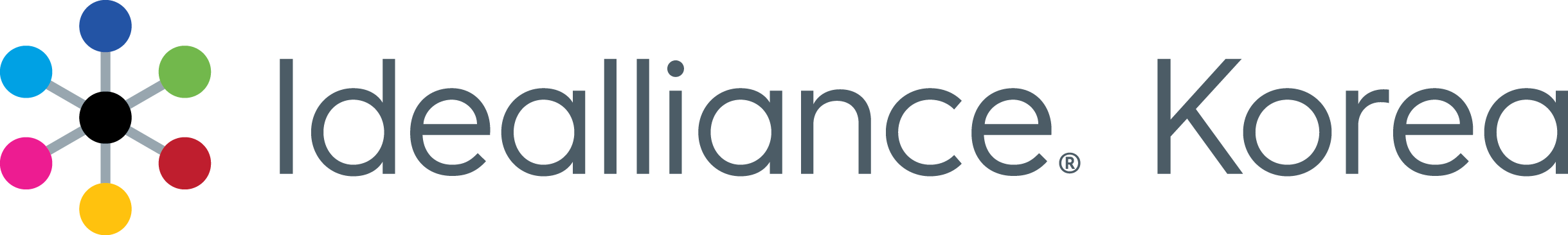 COLOR MANAGEMENT PROFESSIONAL® CERTIFICATION1. 컬러 매니지먼트 프로페셔널 인증 교육 과정(기본)	 제1강 컬러 매니지먼트에 대한 개요제2강 컬러공간 제3강 컬러 과학제4강 컬러 평가제5강 포토샵의 응용제6강 컬러 측정 기초제7강 캘리브레이션 & 선형화 제8강 특성화제9강 입력과 모니터 프로파일링 특성화제10강 아웃풋 프로파일링 캐릭터라이제이션제11강 컬러 컨버젼 ICC 프로파일 적용제12강 컬러 컨포먼스2. 인증 교육 비용- 교육비300USD(회원) / 400USD(비회원)- 인증비 100USD(회원) / 120USD(비회원)* VAT 10%, 회원 가입비, 외화송금수수료 50USD는 별도입니다. * Idealliance 회원 가입과 관련하여 3~4페이지를 참고해 주십시오.3. 인증 교육 안내교육일시 : 2018년 4월 26일(목)~27일(금), 오전 9시 ~ 오후 5시교육장소 : 무림갤러리 2층 교육장(서울특별시 중구 충무로22, 호운빌딩)교육문의 : Idealliance Korea-월간인쇄계 김원경(02-2026-5123, hjahn@idealliancekorea.org)교육신청 마감일 및 모집정원 : 2018년 3월 30일(금), 선착순 20명 (참가인원 미달 시 교육이 취소될 수 있습니다)교육참고사항 : G7 Expert/Professional 인증 교육 프로그램 참가자는 본 교육 프로그램 수료를 권장합니다.4. 인증 교육비 지불 방법교육 신청서 접수 후 Idealliance Korea로 부터 납부 인보이스를 받으시면 아래의 계좌로 교육 인증비를 지불하시기 바랍니다. 교육비 납부가 확인되면 교육 신청이 완료됩니다. 원화로 지불을 원하시는 분들은 당일 현금 매입가로 환산하여 지불하시면 됩니다. 세금계산서 발급을 원하실 경우 10%의 부가세가 가산됩니다.COLOR MANAGEMENT PROFESSIONAL® Fundamental(기본)교육 및 인증 신청서신청자 정보(각 항목별로 국·영문으로 함께 기재바랍니다)날짜 :           년         월         일서명 :    _________________위의 내용을 작성해 2018년 3월 30일(금)까지Idealliance Korea, hjahn@idealliancekorea.org 로 보내주시기 바랍니다. 감사합니다.Idealliance기업회원 가입 신청서회원사 정보(각 항목별로 국·영문으로 함께 기재바랍니다)기업 연매출(해당항목에 체크해 주십시오)*Idealliance 기업 회원 연회비는 기업의 연매출 규모에 따라 아래와 같이 산출합니다. 또한 Idealliance 기업 회원으로 가입하시면 신청 기업 소속원 모두에게 혜택이 주어지며, 회원비용 혜택과 함께 기타 행사 및 교육프로그램에 있어 할인혜택을 받을 수 있습니다.- 소규모(연 매출 10억 이내) : $1,000- 중규모(연 매출 10억 ~ 100억 이내) : $2,000- 대규모(연 매출 100억 이상) : $3,000 관심분야(복수 체크 가능합니다)신청날짜 :           년         월         일신청자서명 :    _________________회원사 가이드 라인Idealliance 기업 회원 가입을 환영합니다. 기업 회원은 매년 자동으로 회원 가입일에 연회비가 청구됩니다. 기업 회원은 Idealliance의 프로그램 및 서비스를 회원가로 제공받으실 수 있습니다. Idealliance는 회원사의 정보를 제3 업체에 제공 또는 판매하지 않습니다.Idealliance개인(개인컨설턴트) 회원 가입 신청서신청자 정보(각 항목별로 국·영문으로 함께 기재바랍니다)*개인컨설턴트 Idealliance 회원 가입비는 인당 $1,000(일반)/$550(학교·교육기관)입니다. 혜택은 본인에게만 해당되며 커넥트 및 회원에게 제공되는 사이트에서의 자료열람이 가능합니다.관심분야(복수 체크 가능합니다)신청날짜 :           년         월         일신청자서명 :    _________________회원사 가이드 라인Idealliance 기업 회원 가입을 환영합니다. 기업 회원은 매년 자동으로 회원 가입일에 연회비가 청구됩니다. 기업 회원은 Idealliance의 프로그램 및 서비스를 회원가로 제공받으실 수 있습니다. Idealliance는 회원사의 정보를 제3 업체에 제공 또는 판매하지 않습니다.외화로 입금 시한화로 입금 시(당일 현금매입가로 환산하여 입금)계좌번호 : KEB하나은행 650‐007590‐994입금처 : Graphics World(월간인쇄계)Swift code : KOEXKRSE(SangdodongBranch)계좌번호 : 국민은행 003‐01‐0226-190예금주 : 안석현(월간인쇄계)신청 구분 CMP 기본 교육과정 □CMP 기본 교육과정 □CMP 기본 교육과정 □CMP 기본 교육과정+인증 □CMP 기본 교육과정+인증 □CMP 기본 교육과정+인증 □신청 등급Idealliance 기업회원 □Idealliance 개인회원 □Idealliance 개인회원 □Idealliance 개인회원 □Idealliance 개인회원 □비회원 □성명(한)(한)(한)(한)(영)(영)직위(한)(한)(한)(한)(영)(영)회사명(한)(한)(한)(한)(영)(영)회사 주소(한)(한)(한)(한)(한)(한)회사 주소(영)(영)(영)(영)(영)(영)전화82-82-팩스팩스82-82-핸드폰82-82-이메일이메일회사명(한)(한)(한)(영)(영)대표자명(한)(한)(한)(영)(영)회사 주소(한)(한)(한)(한)(한)회사 주소(영)(영)(영)(영)(영)대표전화82-82-대표팩스82-82-대표이메일82-82-웹사이트담당자명(한)(한)(한)(영)(영)담당자명전화82-핸드폰82-핸드폰핸드폰82-담당자명이메일□ 1. 소규모-10억이내□ 2. 중규모-10억~100억이내□ 3. 대규모-100억이상□ 1. 컬러매니지먼트 / 워크플로우□ 3. 인쇄 제작 / 출판□ 2. 메일 공급 / 인쇄물 배포□ 4. 비즈니스 매니지먼트신청자명(한)(한)(영)주소(한)(한)(한)주소(영)(영)(영)전화82-핸드폰82-이메일82-웹사이트82-웹사이트82-웹사이트□ 1. 컬러매니지먼트 / 워크플로우□ 3. 인쇄 제작 / 출판□ 2. 메일 공급 / 인쇄물 배포□ 4. 비즈니스 매니지먼트